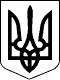 УКРАЇНАЖИТОМИРСЬКА ОБЛАСТЬНОВОГРАД-ВОЛИНСЬКА МІСЬКА РАДАМІСЬКИЙ ГОЛОВАРОЗПОРЯДЖЕННЯ    від   20.08.2018  № 195(о)Про результати проведення службового розслідування     Керуючись пунктами 2, 19, 20 частини четвертої  статті 42 Закону України „Про місцеве самоврядування в Україні“, Законами  України „Про службу в органах місцевого самоврядування“, постановою Кабінету Міністрів України від 13.06.2000 №950 „Про затвердження Порядку проведення службового розслідування стосовно осіб, уповноважених на виконання функцій держави або місцевого самоврядування“, враховуючи Положення про управління містобудування, архітектури та земельних відносин міської ради, затверджене рішенням міської ради від 09.06.2016 №109 „Про затвердження Положень про виконавчі органи Новоград-Волинської міської ради“, розпорядження міського голови від 03.08.2018 №179(о) „Про проведення службового розслідування“, пункт 2.1 посадової інструкції начальника управління – головного архітектора міста управління містобудування, архітектури та земельних відносин міської ради, акт з проведення службового розслідування від 06.08.2018:     1.  Попередити начальника управління – головного архітектора міста управління містобудування, архітектури та земельних відносин міської ради Гудзя Дмитра Сергійовича про необхідність дотримання в подальшому вимог Положення про управління містобудування, архітектури та земельних відносин міської ради.     2. Управлінню містобудування, архітектури та земельних відносин міської ради (Гудзь Д.С.) повторно внести проект рішення „Про справляння плати за землю в місті Новограді-Волинському“ на розгляд чергової сесії міської ради.     3. Контроль за виконанням  цього розпорядження залишаю за собою.Міський  голова                                                                               В.Л. ВесельськийЗ розпорядженням ознайомлений                                                                                 Д.С. Гудзь